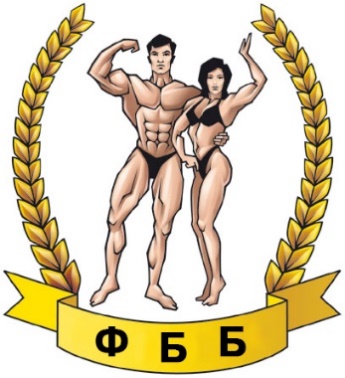 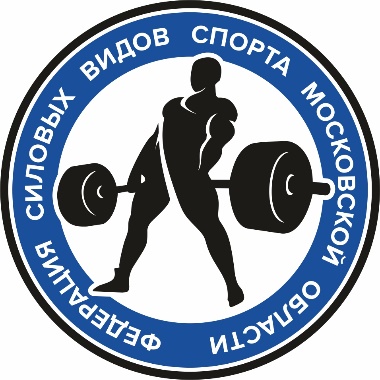 ПОЛОЖЕНИЕо проведении Открытого Чемпионата городского округа Балашиха по Бодибилдингу, Фитнесу, Бодифитнесу, Фитнес-бикини и Пляжному бодибилдингу.г.о. Балашиха25 сентября 2021 г.1. Цели и задачи:Открытый Чемпионат городского округа Балашиха по Бодибилдингу, Бодифитнесу, Фитнес-бикини и Пляжному бодибилдингу проводится в соответствии с Календарным планом физкультурных и спортивных мероприятий городского округа Балашиха на 2021 год.Соревнования проводятся с целью:популяризации бодибилдинга и фитнеса как вида спорта среди молодежи и населения городского округа Балашиха, Московской области и ЦФО РФ;привлечения молодежи к занятиям атлетизмом, бодибилдингом и фитнесом;использования занятий в тренажерных залах для подготовки молодежи к защите Отечества, пропаганды здорового образа жизни;выявления сильнейших атлетов для формирования сборной городского округа Балашиха на Кубок Московской области.2. Руководство проведением соревнований и конкурсов:Общее руководство подготовкой и проведением соревнований осуществляется Федерацией силовых видов спорта Московской области, Федерацией бодибилдинга Московской области.Непосредственное проведение возлагается на Федерацию силовых видов спорта Московской области. Главная судейская коллегия:Главный судья соревнований – Каменский В.В. Главный секретарь соревнований – Грибова А.С.3. Время и место проведения соревнований:Соревнования проводятся «25» сентября 2021 года по адресу: г.о. Балашиха, мкр. Керамик, ул. Заводская, д. 13А, Дворец культуры «Восход». Открытие Чемпионата городского округи Балашиха состоится «25» сентября в 13.30 часов.3.1 Заявки:УСЛОВИЯ, ПРОПИСАННЫЕ НИЖЕ, ОБЯЗАТЕЛЬНЫ ДЛЯ ВСЕХ СПОРТСМЕНОВ, ПЛАНИРУЮЩИХ УЧАСТИЕ В ОТКРЫТОМ ЧЕМПИОНАТЕ:А) Для всех участников соревнований обязательна процедура заполнения электронной заявки по форме: (Приложение 1) и отправка заявки на электронную почту: bfsvs@yandex.ru не позднее чем за 2 дня до даты турнира. Каждому участнику (участнику или руководителю из другого региона) иметь при себе:Заявки от региональных организаций (кроме Москвы и Московской области), заверенные врачом, для предоставления мандатной комиссии, которая определяет допуск участников к данным соревнованиям. Допускаются заявки, имеющие отметки врача не более месячной давности.Справку от врача (для спортсменов Москвы и Московской области) о допуске к соревнованиям,Квалификационную книжку спортсмена,Музыку для произвольных программ на флеш-носителе в формате MP3 (обязательное условие) Файл должен быть проверен заблаговременно для избежание проблем с воспроизведением.3.2. «25» сентября 2021 года с 9.00 часов до 13.00 часов – регистрация участников и предварительное судейство спортсменов, спортсменок категорий:К участию в соревнованиях допускаются граждане РФ (по решению Коллегиального Совета Федерации могут допускаться граждане зарубежных стран). Участники обязаны иметь при себе паспорт, качественную фонограмму записи на флеш-накопителе (формат МР3), однотонный купальник или плавки. Украшения на теле не допускаются. Музыкальное сопровождение сдается секретарю соревнований при регистрации. Все спортсмены должны иметь медицинскую справку. Каждый участник соревнований на взвешивании сдает стартовый взнос 2500 руб.  Участие возможно в нескольких номинациях с дополнительным взносом 1000 руб.4. Регламент соревнований:09:00 – 13:00 - прибытие и регистрация спортсменов-участников, представителей команд, судей, прибывших на Чемпионат городского округа Балашиха, формирование судейских бригад.13:30 – Открытие Чемпионата городского округа Балашиха.13:30 – 18:00 – Соренования по отдельному регламенту.Награждение победителей по отдельному регламенту в процессе соревнований.Соревнования проводятся по правилам соревнований Федерации бодибилдинга России (ФББР).На соревнования будут персонально приглашены судьи по согласованию с Федерацией бодибилдинга Московской области, ФББР и IFBB.Правила ФББР по поводу участия в соревнованиях альтернативных организаций: http://fbbr.org/2018/1615. Соревнования, которые проходят под эгидой ФББР, включены в календарный план соревнований ФББР см. www.fbbr.org, раздел Календарь соревнований. Справки по телефону: +7 (953) 149-98-09 или по email: info@fbbr.org «25» сентября 2021 года к соревнованиям допускаютсяспортсмены следующих весовых и ростовых категорий:I. 13.30 час. – 18.00 час.):Бодибилдинг юниоры до 23 лет абсолютная категорияБодибилдинг мужчины – категория мастера +40 летКлассический бодибилдинг мужчины -  абсолютная категория.Бодифитнес женщины – абсолютная категория;Велнес-фитнес (Wellness) женщины - абсолютная категория;Бодибилдинг мужчины – категория до 90 кг., + 90 кг.Фитнес-бикини – дебют, юниорки до 23 лет, мастера +35 лет, кат. 160 см; 164 см; 169 см; + 169 см.FIT-model женщины – юниорки до 23 лет, категория 166 см, + 166 см, мастера +35 лет.MensPhysique (пляжный бодибилдинг) мужчины – дебют, кат. 178 см, +178 см, мастера +40 лет.Атлетик (Классик физик) мужчины – абсолютная категория.Правила категории «дебют» - фитнес-бикини и «дебют» пляжный бодибилдинг: в категории могутпринимать участие спортсмен/ки, ранее не принимавшие участие в соревнованиях под эгидой ФББР до 01января 2021 года. Если спортсмен/ка участвовал/а ранее в соревнованиях в другой номинации, то ОН/ОНАНЕ БУДУТ СЧИТАТЬСЯ НОВИЧКОМ и не смогут принять участие в категории «дебют».Участники обязаны иметь при себе паспорт, медицинскую справку о допуске к соревнованиям, качественную фонограмму записи на «флэш-накопителе в формате МР3», однотонный купальник или плавки. Украшения на теле не допускаются. Бодибилдинг (классический, пляжный), фитнес, бодифитнес и фитнес-бикини – спортсменки и спортсмены должны иметь костюм, соответствующий Международным правилам (IFBB). Музыкальное сопровождение сдается секретарю соревнований при регистрации (обязательно подписать: стартовый номер, фамилия, имя, категория, на сцене/за сценой).На всех официальных соревнованиях по решению IFBB запрещено использовать пачкающие кремообразные гримы (типа “DREAM TAN”). При обнаружении за кулисами судьей при участниках использования запрещенного грима, спортсмену разрешается привести свой грим в порядок, если это не нарушает регламента соревнований. Если это нарушение будет обнаружено на сцене, то участник отстраняется от соревнований.На регистрации будет организована запись на профессиональное нанесение грима марки «Jan Tana» партнером чемпионата. Цена за два слоя – 4000 руб. Телефон для предварительной записи через WhatsApp 8 999 767 90 80. На соревнованиях будет предложена услуга сценического макияжа (стоимость будет уточнена дополнительно), предварительная запись через WhatsApp 8 926 568 65 12 - Анастасия.6. Награждение:Победители и призеры Чемпионата городского округа Балашиха награждаются грамотами, медалями, кубками и ценными призами от спонсоров соревнований (при их наличии).7. Финансовые условия:Командирующие организации берут на себя расходы, связанные с проездом, питанием и размещением участников соревнований. Расходы по аренде спортивного сооружения (Дворец культуры), наградная атрибутика - за счет Федерации силовых видов спорта Московской области, осуществляет взаимодействие в работе со СМИ. Организаторы турнира несут расходы по приобретению наградного материала, канцтоваров, специальных призов по спортивным номинациям, проведению фото-видео съемки, подготовке и проведению церемонии торжественной части; предоставление, перевозка и установка спортивного оборудования и инвентаря, подготовке и оформлению зала и сцены.8. Заявки:Заявки, заверенные руководителем региональной организации (Федерации) и врачом, представляются на заседании мандатной комиссии (на регистрации) «25» сентября 2021 года в Дворец культуры «Восход», которая определяет допуск участников к данным соревнованиям. Допускаются участники, имеющие справки от врача не более месячной давности.Внимание! В случае возникновения необходимости, обусловленной эпидемиологической ситуацией, предоставить справку с медицинским подтверждением о наличии отрицательного результата лабораторного исследования на новую короновирусную инфекцию COVID-19, проведенную не ранее 3 календарных дней до начала мероприятия.9. Примечание (проезд участников):От метро Новокосино маршрутка № 111К, 582К остановка "Полиция"Настоящее Положение является официальным вызовом на соревнования.Федерации силовых видов спорта Московской области предоставляется право вносить изменения в программу и регламент соревнований. Об изменениях в программе и регламенте соревнованийучастники оповещаются при регистрации. Информация и справки по тел.: 8-999-767-90-80 (Грибов Дмитрий Игоревич)Внимание участников! Нанесение грима ТОЛЬКО в зоне, отведенной для гримирования.Вход в зрительный зал ТОЛЬКО в одежде после тщательного удаления грима с рук.Администрация ДК будет штрафовать за порчу имущества(следы от грима на стенах, сиденьях и т.п.).«Утверждаю»Президент Федерации Бодибилдинга Московской области               ____________ В.В. Каменский«____» ______________2021 г.«Утверждаю»Президент Федерации силовых видов спорта Московской области_____________ Д.И. Грибов«____»_____________2021 г.п/пФ.И.О(полностью)Дата рождения(полностью)Разряд, званиеНоминация/Категория(вес, рост)(полностью)Мед. допуск1.с 09-00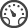 до 12-501) Юниоры бодибилдинг до 23 лет абсолютная категория2) Бодибилдинг мужчины мастера +40 лет абсолютная категория3) Классический бодибилдинг мужчины абсолютная категория.4) Бодифитнес женщины абсолютная категория;5) Велнес-фитнес (Wellness) женщины абсолютная категория;6) Бодибилдинг мужчины – категория до 90 кг., + 90 кг.7) Фитнес-бикини – дебют, юниорки до 23 лет, мастера +35 лет, кат. 160 см; 164 см; 169 см; + 169 см)8) FIT-model женщины – юниорки до 23 лет, категория 166 см, + 166 см, кат. мастера +35 лет.9) MensPhysique (пляжный бодибилдинг) мужчины – дебют, кат. 178 см, +178 см, мастера +40 лет10) Атлетик (Классик физик) мужчины абсолютная категория.Карточка    участникаКарточка    участникаФамилия   Имя, отчествоДата   рожд. (Д/М/Г)Спортивное званиеСпортивный клубПрофессияТелефон мобильныйДанные      российского паспортаПрописка________________________________________________________________________________________________________________________________________________________________________________________________________________________________________________________________________________________________________________________________________________________________________________________________________________________________________________________________________________________________________________________________________________________________________________________________________________________________________________________________________________________________________________________________________________________________________________________________________________________________________________________________________________________________________________________________________________________________________________________________________________________________________________________________________________________________________________________________________________Членом какой региональной федерации бодибилдинга (под эгидой Федерации бодибилдинга России, далее - ФББР) Вы являетесь?_______________________________________________________________________________С какого года Вы выступаете на соревнованиях под эгидой ФББР/IFBB __________________________________________________________________________________________________Участвовали ли Вы в альтернативных соревнованиях (т.е. не под эгидой ФББР) в течении 2020-2021 годов Да/Нет (нужное подчеркнуть).  Если Да, то в каких и когда?___________________________________________________________________________________________________Подтверждаю, что не являюсь членом какой-либо региональной федерации бодибилдинга и прошу принять меня в члены Федерации бодибилдинга ________________________________ ______________________________________подпись.Предупреждён, что в соответствии с решением Конференции ФББР от 24.04.2019 выступать на турнирах, проходящих под эгидой ФББР в других регионах, возможно только по заявке от региональной федерации бодибилдинга по месту регистрации  ______________________________________подпись.Предупреждён об ответственности за нарушение правил ФББР за выступление на турнирах, проходящих не под эгидой ФББР, будучи при этом членом ФББР (Решение Президиума ФББР от 20.12.2018 см. www.fbbr.org).Предупреждён, что в случае предоставления заведомо ложной информации по выше указанным пунктам настоящей карточки участника результаты данных соревнований для участника, предоставившего заведомо ложную информацию, могут быть аннулированы, с лишением званий, а также этот участник может быть снят с данных соревнований во время их проведения (при этом стартовый/целевой взнос не возвращается) ______________________________________подпись.Даю своё согласие на обработку персональных данных в соответствии с Федеральным Законом №152 "О персональных данных" от 27.07.2006.Дата___________     Подпись_________________________Членом какой региональной федерации бодибилдинга (под эгидой Федерации бодибилдинга России, далее - ФББР) Вы являетесь?_______________________________________________________________________________С какого года Вы выступаете на соревнованиях под эгидой ФББР/IFBB __________________________________________________________________________________________________Участвовали ли Вы в альтернативных соревнованиях (т.е. не под эгидой ФББР) в течении 2020-2021 годов Да/Нет (нужное подчеркнуть).  Если Да, то в каких и когда?___________________________________________________________________________________________________Подтверждаю, что не являюсь членом какой-либо региональной федерации бодибилдинга и прошу принять меня в члены Федерации бодибилдинга ________________________________ ______________________________________подпись.Предупреждён, что в соответствии с решением Конференции ФББР от 24.04.2019 выступать на турнирах, проходящих под эгидой ФББР в других регионах, возможно только по заявке от региональной федерации бодибилдинга по месту регистрации  ______________________________________подпись.Предупреждён об ответственности за нарушение правил ФББР за выступление на турнирах, проходящих не под эгидой ФББР, будучи при этом членом ФББР (Решение Президиума ФББР от 20.12.2018 см. www.fbbr.org).Предупреждён, что в случае предоставления заведомо ложной информации по выше указанным пунктам настоящей карточки участника результаты данных соревнований для участника, предоставившего заведомо ложную информацию, могут быть аннулированы, с лишением званий, а также этот участник может быть снят с данных соревнований во время их проведения (при этом стартовый/целевой взнос не возвращается) ______________________________________подпись.Даю своё согласие на обработку персональных данных в соответствии с Федеральным Законом №152 "О персональных данных" от 27.07.2006.Дата___________     Подпись_________________________Членом какой региональной федерации бодибилдинга (под эгидой Федерации бодибилдинга России, далее - ФББР) Вы являетесь?_______________________________________________________________________________С какого года Вы выступаете на соревнованиях под эгидой ФББР/IFBB __________________________________________________________________________________________________Участвовали ли Вы в альтернативных соревнованиях (т.е. не под эгидой ФББР) в течении 2020-2021 годов Да/Нет (нужное подчеркнуть).  Если Да, то в каких и когда?___________________________________________________________________________________________________Подтверждаю, что не являюсь членом какой-либо региональной федерации бодибилдинга и прошу принять меня в члены Федерации бодибилдинга ________________________________ ______________________________________подпись.Предупреждён, что в соответствии с решением Конференции ФББР от 24.04.2019 выступать на турнирах, проходящих под эгидой ФББР в других регионах, возможно только по заявке от региональной федерации бодибилдинга по месту регистрации  ______________________________________подпись.Предупреждён об ответственности за нарушение правил ФББР за выступление на турнирах, проходящих не под эгидой ФББР, будучи при этом членом ФББР (Решение Президиума ФББР от 20.12.2018 см. www.fbbr.org).Предупреждён, что в случае предоставления заведомо ложной информации по выше указанным пунктам настоящей карточки участника результаты данных соревнований для участника, предоставившего заведомо ложную информацию, могут быть аннулированы, с лишением званий, а также этот участник может быть снят с данных соревнований во время их проведения (при этом стартовый/целевой взнос не возвращается) ______________________________________подпись.Даю своё согласие на обработку персональных данных в соответствии с Федеральным Законом №152 "О персональных данных" от 27.07.2006.Дата___________     Подпись_________________________